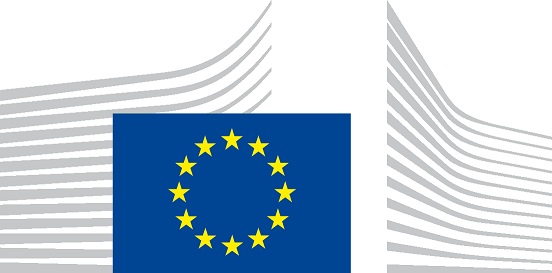 Contracting Authority: European CommissionEuropean Instrument for Democracy and Human Rights (EIDHR): 2016 Global Call for ProposalsAnnex A.1 – Concept noteBudget line: 21 04 01Reference:EuropeAid/152550/DH/ACT/MultiDeadline for submission of concept notes:14/10/2016 at 16:00 (Brussels date and time)(in order to convert to local time click here)NOTICEPlease note submission via PROSPECT is mandatory for this call. Only in case of exceptional scenarios described in section 2.2 of the guidelines  Concept notes  can instead be submitted in a sealed envelope by registered mail with delivery confirmation, private courier service or by hand-delivery.When processing your application, any personal data (e.g. names, addresses and CVs), will be recorded and processed if necessary in accordance with Regulation (EC) No 45/2001 on the protection of individuals with regard to the processing of personal data by the Community institutions and bodies and on the free movement of such data. Unless otherwise specified, your replies to the questions and any personal data are required only to evaluate your proposal in accordance with the guidelines for the call for proposal and will be processed solely for that purpose by the data controller. Details concerning processing of your personal data are available in the privacy statement at http://ec.europa.eu/europeaid/prag/annexes.do?group=AThe data controller of this call for proposals is the head of EuropeAid legal affairs unit.Table of contents1	CONCEPT NOTE	41.1.	Description of the action	41.2.	Relevance of the action (max 3 pages)	51.3.	Lead applicant, (co-applicants and affiliated entities, if any)	61.4.	Project details	72	DECLARATION BY THE LEAD APPLICANT	8INSTRUCTIONS FOR DRAFTING THE CONCEPT NOTE	101.1.	Description of the action	101.2. 	Relevance of the action (max 3 pages)	101.3 	Lead applicant, (co-applicants and affiliated entities, if any)	111	CONCEPT NOTEYou must follow the instructions at the end of this document on how to fill in the concept note. [Delete sections 1.3. and 1.4. if you are applying via PROSPECT]Description of the action Fill in the table below:Description of the action: cover all the 5 points in the instructions: (max 1 page) <insert text here>Relevance of the action (max 3 pages) Relevance to the objectives/sectors/themes/specific priorities of the call for proposals <insert text here>1.2.2. Relevance to the particular needs and constraints of the target country/countries, region(s) and/or relevant sectors (including synergy with other EU initiatives and avoidance of duplication) <insert text here>1.2.3. Describe and define the target groups and final beneficiaries, their needs and constraints, and state how the action will address these needs <insert text here>1.2.4. Particular added-value elements <insert text here> Lead applicant, (co-applicants and affiliated entities, if any)[Delete section 1.3 if you are applying via PROSPECT]Project details[Delete section 1.4 if you are applying via PROSPECT]2	DECLARATION BY THE LEAD APPLICANT The lead applicant, represented by the undersigned, being the authorised signatory of the lead applicant, and in the context of the present application, representing any co-applicant(s) and affiliated entity(ies) in the proposed action, hereby declares that:the lead applicant has the sources of financing and professional competence and qualifications specified in section 2 of the guidelines for applicants;the lead applicant undertakes to comply with the obligations foreseen in the affiliated entities' statement of the grant application form and with the principles of good partnership practice; the lead applicant is directly responsible for the preparation, management and implementation of the action with the co-applicant(s) and affiliated entity(ies), if any, and is not acting as an intermediary; the lead applicant, the co-applicant(s) and the affiliated entity(ies) are not in any of the situations excluding them from participating in contracts which are listed in section 2.3.3 of the Practical Guide (available from the following Internet address: http://ec.europa.eu/europeaid/prag/document.do). Furthermore, it is recognised and accepted that if the lead applicant, co-applicant(s) and affiliated entity(ies) (if any) participate in spite of being in any of these situations, they may be excluded from other procedures in accordance with section 2.3.4 of the Practical Guide;the lead applicant and each co-applicant and affiliated entity are in a position to deliver immediately, upon request, the supporting documents stipulated under section 2.4 of the guidelines for applicants; the lead applicant and each co-applicant(s) and affiliated entity(ies) (if any) are eligible in accordance with the criteria set out under sections 2.1.1 and 2.1.2 of the guidelines for applicants; if recommended to be awarded a grant, the lead applicant, the co-applicant(s) and the affiliated entity(ies) accept the contractual conditions as laid down in the standard grant contract annexed to the guidelines for applicants (Annex G) (or the PA Grant Agreement where the lead applicant is an organisation whose pillars have been positively assessed by the European Commission);; We acknowledge that if we participate in spite of being in any of the situations listed in Section 2.3.3.1 of the Practical Guide or if  the declarations or information provided prove to be false we may be subject to rejection from this procedure and to administrative sanctions in the form of exclusion and financial penalties representing 2 % to 10 % of the total estimated value of the grant being awarded and that this information may be published on the Commission website in accordance with the conditions set in Section 2.3.4 of the Practical Guide. We are aware that, for the purposes of safeguarding the EU’s financial interests, our personal data may be transferred to internal audit services, to the Early Detection and Exclusion System, to the European Court of Auditors, to the Financial Irregularities Panel or to the European Anti-Fraud Office.Signed on behalf of the lead applicant[Please delete the instructions below before submitting your concept note]INSTRUCTIONS FOR DRAFTING THE CONCEPT NOTEThe lead applicant must ensure that the concept note:includes Page 1 of this document,  filled in and submitted as a cover page of the concept note does not exceed 5 pages (A4 size) of Arial 10 characters with 2 cm margins, single line spacing;provides the information requested under the headings below, in the order requested, and in proportion to its relative importance (see the relevant scores in the evaluation grid in the guidelines for applicants);provides full information (as the evaluation will be based solely on the information provided);is drafted as clearly as possible to facilitate the evaluation process.Description of the action 1.1.1. 	Fill in the table1.1.2. 	Please provide all the following information: (max 1 page)Give the background to the preparation of the action.Explain the objectives of the action given in the table in section 1.1.1Describe the key stakeholder groups, their attitudes towards the action and any consultations held.Briefly outline the type of activities proposed and specify related expected outputs, outcome(s) and impact including a description of linkages/relationships between activity clusters.Outline the broad timeframe of the action and describe any specific factor taken into account.1.2. 	Relevance of the action (max 3 pages)1.2.1. 	Relevance to the objectives/sectors/themes/specific priorities of the call for proposalsPlease provide all the following information:Describe the relevance of the action to the objective(s) and priority(ies) of the call for proposals.Describe the relevance of the action to any specific subthemes/sectors/areas and any other specific requirements stated in the guidelines for applicants, e.g. local ownership etc.Describe which of the expected results referred to in the guidelines for applicants will be addressed.NB: In exceptional cases where it is impossible to involve national organisations from the target country because of the particular situation in that country, the lead applicant must provide explanations, which will be examined when applying criterion 1.1 of the evaluation grid to the concept note.1.2.2. Relevance to the particular needs and constraints of the target country/countries, region(s) and/or relevant sectors (including synergy with other EU initiatives and avoidance of duplication)Please provide all the following information:State clearly the specific pre-project situation in the target country/countries, region(s) and/or sectors (include quantified data analysis where possible).Provide a detailed analysis of the problems to be addressed by the action and how they are interrelated at all levels.Refer to any significant plans undertaken at national, regional and/or local level relevant to the action and describe how the action will relate to such plans.Where the action is the continuation of a previous action, clearly indicate how it is intended to build on the activities/results of this previous action; refer to the main conclusions and recommendations of any evaluations carried out.Where the action is part of a larger programme, clearly explain how it fits or is coordinated with that programme or any other planned project. Specify the potential synergies with other initiatives, in particular by the European Commission.1.2.3. Describe and define the target groups and final beneficiaries, their needs and constraints, and state how the action will address these needsPlease provide all the following information:Give a description of each of the target groups and final beneficiaries (quantified where possible), including selection criteria.Identify the needs and constraints of each of the target groups and final beneficiaries.Demonstrate the relevance of the proposal to the needs and constraints of the target groups and final beneficiaries.Explain any participatory process ensuring participation by the target groups and final beneficiaries.1.2.4. Particular added-value elementsIndicate any specific added-value elements, e.g. the promotion or consolidation of public-private partnerships, innovation and best practice, or other cross-cutting issues such as environmental issues, promotion of gender equality and equal opportunities, the needs of disabled people, the rights of minorities and the rights of indigenous peoples.1.3 	Lead applicant, (co-applicants and affiliated entities, if any)Any change in the addresses, phone numbers, fax numbers or e-mail, must be notified in writing to the Contracting Authority. The Contracting Authority will not be held responsible in the event that it cannot contact an applicant.[Please delete the checklist below before submitting your concept note]Checklist for self-guidance EuropeAid/152550/DH/ACT/Multi(To be filled in by the lead applicant only for self-guidance purposes)Number & title of lotTitle of the action:Name of the lead applicantDossier No(for official use only)(for official use only)Objectives of the action<Overall objective(s)><Specific objective(s)>Target group(s)Final beneficiariesEstimated resultsMain activitiesName of the lead applicantEuropeAid ID Nationality/ Country and date of registrationLegal Entity File number (if available)Legal statusLead applicant contact details for the purpose of this actionLead applicant contact details for the purpose of this actionPostal address of the organisation:Organisation email address:Telephone: (fixed and mobile) Country code + city code + numberFax:Country code + city code + numberContact person for this action:Postal address:Contact person’s email:Co-applicant(s) Name of the co-applicantEuropeAid IDNationality/ Country and date of registrationLegal Entity File number (if available)Legal statusAffiliated entity(ies) Name of the Affiliated entity EuropeAid IDNationality / country and date of registrationLegal status:Specify to which entity you are affiliated (lead applicant and/or the co-applicant).Specify the kind of affiliation you have with that entity.Title of the action:[Lot number you are applying to: ]e.g. Lot nº 2Location(s) of the action:Specify country(ies), region(s), area(s) or town(s) that will benefit from the action>Total duration of the action (months):monthsRequested EU contribution (amount)<EUR>Requested EU contribution as a percentage of the total eligible costs of the action (indicative) % NameSignaturePositionDateTitle of the Proposal:Before sending your concept notecheck that each of the criteria below have been met in full:YesNoN/A1. The correct grant application form has been used. 2. The Instructions for the concept note have been followed. 3. The proposal is typed and is written in an eligible language for this call. (Where more than one language is allowed, the proposal is drafted in the language most commonly used by the target population in the country in which the action takes place.)4. The Concept Note is submitted online via PROSPECT except in case of the exceptional scenarios described in section 2.2.2 :   In this case, the concept note is submitted by registered mail with delivery confirmation, private courier service or by hand-delivery only and exclusively at the address mentioned in Section 2.2.2. of the Guidelines.5. The declaration by the lead applicant has been filled in and submitted in PROSPECT with the Concept Note (Only in case of the exceptional scenario described in section 2.2.2: the signed declaration by the lead applicant must be printed and stapled separately and enclosed in the envelope)6. An electronic version of the concept note (CD-ROM) is enclosed (Please write ‘Not applicable’ (N/A) if you are applying via PROSPECT).7. Only in case of the exceptional scenarios described in section 2.2.2 of the guidelines : the ‘PADOR off-line form must be sent together with the application8. The action includes at least one local organisation, as lead applicant or co-applicant9. The action will be implemented in an eligible country(ies).10. The duration of the action is equal to or higher than the minimum allowed in section 2.1.4 of the guidelines.11. The duration of the action is equal to or lower than the maximum allowed in section 2.1.4 of the guidelines.12. The requested EU contribution (amount) is equal to or higher than the minimum allowed in section 1.3 of the guidelines for the relevant lot.13. The requested EU contribution (amount) is equal to or lower than the maximum allowed in section 1.3 of the guidelines.14. The requested EU contribution as a percentage of the total eligible costs is equal to or lower than the maximum percentage allowed in section 1.3 of the guidelines.15. The requested EU contribution as a percentage of the total eligible costs is equal to or higher than the minimum percentage allowed in section 1.3 of the guidelines.16. (Except in case the lead applicant is a natural person) the lead applicant is registered in PADOR and has uploaded their status.17.  An organisation may not be participating more than once in the present call for proposals as lead applicant or co-applicant. Should this be the case, the EC will only consider the first proposal arrived (based on the date and hour of submission) and any other additional proposal will be rejected.18. In case the applicant is an entity without legal personality, representative(s) of that applicant has provided a letter confirming that he has the capacity to undertake legal obligations on behalf of the applicant and that he may offer the financial and operational guarantees equivalent to those provided by legal persons.